  RANDONNEE DE LA VANNERIE   FAYL-BILLOT  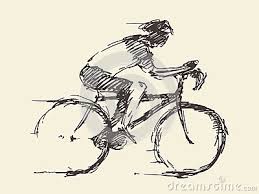                          ( Haute-Marne)SAMEDI 25 MAI  2024                                                                          ROUTE  45 – 70 et 90 kms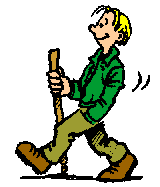 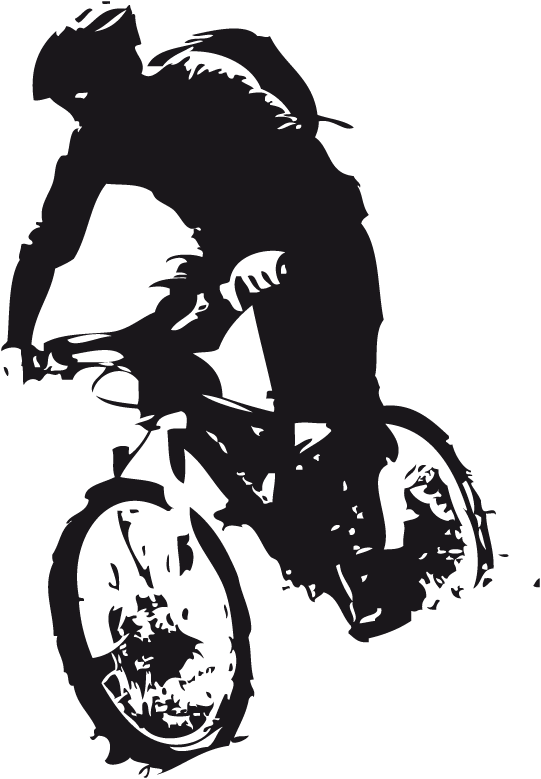 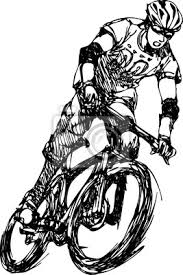                         VTT  20, 30, 45 kms                         Gravel   (60kms GPS)                                                   MARCHE  12 kms                                                          ACCUEIL  SALLE  D’ACTIVITES  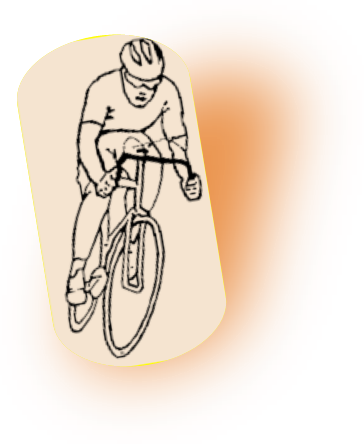                             ( office de tourisme )                                                                       de 12h30 à 14h30                                      CLOTURE  18h00                                                                                                                             RAVITAILLEMENT – TOMBOLA                RECOMPENSES – VIN D’HONNEUR      Organisation  Cyclos  Randonneurs  Fayl-Billot             Renseignements 06 81 87 65 94 – 06 37 40 22 53				                                 IMPRIME PAR NOS SOINS NE PAS JETER SUR LA VOIE PUBLIQUE